T.C.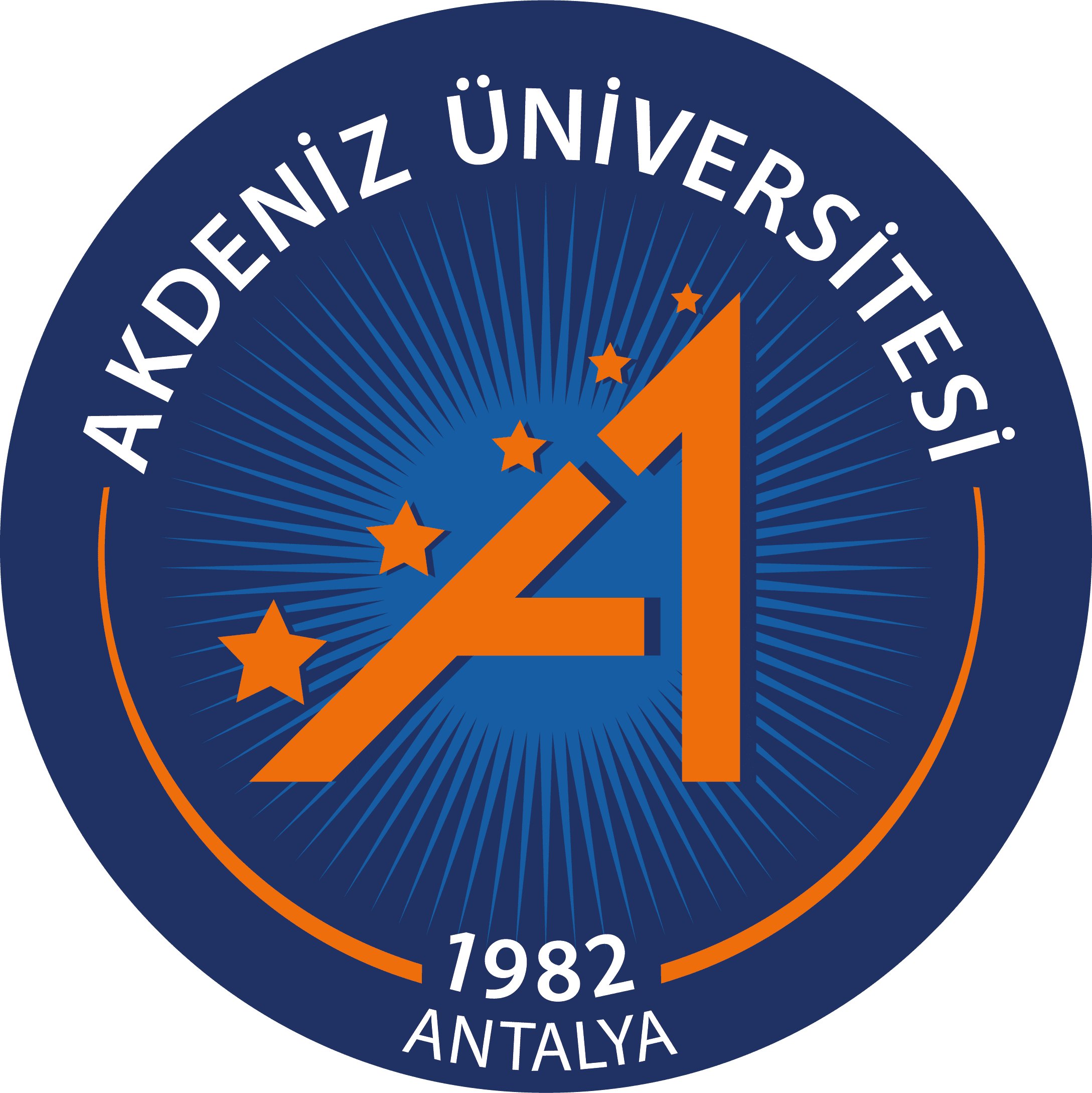 AKDENİZ ÜNİVERSİTESİGÜZEL SANATLAR  ENSTİTÜSÜT.C.AKDENİZ ÜNİVERSİTESİGÜZEL SANATLAR  ENSTİTÜSÜKYT 102KAYIT HAKKI TANINMASI İSTEM FORMU……./...../…. GÜZEL SANATLAR ENSTİTÜSÜ MÜDÜRLÜĞÜNEEnstitünüz ……………………………………………………… Anasanat/Anabilim Dalı ................................nolu  Yüksek Lisans öğrencisiyim.  ………. Eğitim Öğretim Yılı Güz/Bahar yarıyılında kayıt tarihlerini ………………………………………….. nedeniyle kaçırdım. Tarafıma kayıt hakkı tanınması için gereğini bilgilerinize arz ederim. Adı Soyadı İmza Adres: Telefon:GEREKÇE ve Ekleri